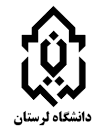 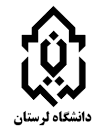 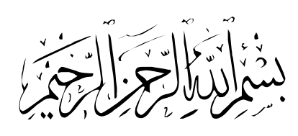 قرارداد حمایت از پایان‌نامه/رساله دانشجوییاین قرارداد بين سازمان / اداره / شرکت ....................... با کد اقتصادی .......................... و شناسه ملی ......................... به‌نمایندگی مدیر عامل شرکت، آقای ............................. به شماره ملی ...............................، به‌عنوان کارفرما و دانشگاه لرستان با کد اقتصادی 411371747776 و شناسه ملی 14003101478 به‌نمايندگي معاون پژوهشي و فناوري دانشگاه، آقاي دكتر مصطفی کرم پور به شماره ملی 2063257930، به‌عنوان مجري، با شرايط ذيل منعقد مي‎گردد.**************************************ماده 1- موضوع قرارداد:  موضوع قرارداد عبارت است از حمایت از پایان‌نامه/رساله دانشجویی با عنوان  «..............................................................................................................................................» که پروپوزال آن به‌تصویب دانشکده مربوطه رسیده است و رونوشت آن پیوست این قرارداد می‌باشد.ماده 2- اسناد قرارداد:این قرارداد شامل اسناد و مدارک زیر است که مجموعه‌ای غیر قابل تفکیک می‌باشند.الف-	پیوست 1: پروپوزال مصوب دانشکده؛ب-	پیوست 2: جدول زمان‌بندی اجرای قرارداد؛پ-	پیوست 3: میزان و نحوه پرداخت حق‌الزحمه و هزينه‌ها.ماده 3- مدت قرارداد:مدت اجراي اين قرارداد از تاريخ واریز پیش‌پرداخت ...... ماه است که برنامه زمان‌بندی آن در پیوست 2 آورده شده است.ماده 4- مبلغ قرارداد:مبلغ قرارداد برابر سیصد و ده میلیون (310.000.000) ريال مي‌باشد که میزان و نحوه پرداخت آن در پیوست 3 مطرح گشته است.ماده 5- كسورات قانوني:الف-	کسورات متعلقه به این قرارداد مطابق قوانین جاری کشور می باشد.ب-	به استناد ماده 2 و 144 قانون ماليات‌های مستقيم (با اصلاحات 31/04/1394)، اين قرارداد مشمول کسر مالیات نمی‌باشد و دانشگاه‌ها از پرداخت مالیات معاف می‌باشند.پ-	با عنايت به بخشنامه شماره 9945/91/1000 مورخ 16/10/1391 سازمان تأمين اجتماعي، كسور بيمه به اين قرارداد تعلق نخواهد گرفت.ماده 6- تعهدات كارفرما:الف-	كارفرما متعهد مي‌شود اطلاعات لازم را در زمان مناسب، در اختيار مجری قرار دهد.ب-	كارفرما متعهد مي‌شود هماهنگي‌هاي لازم براي حضور تيم پژوهشي را در دفاتر كارفرما و محل انجام پروژه به‌عمل آورد.پ-	كارفرما متعهد مي‌شود كمپينگ شامل غذا و اسكان و وسيله نقليه مناسب و یک نفر کارگر کمکی و هماهنگي‌هاي لازم در محل انجام پروژه به‌عمل آورد.ت-	کارفرما متعهد می‌شود که مبالغ قرارداد را بر اساس ماده 4 و پیوست 3 قرارداد در قبال اجرای هر مرحله از کار تأیید شده پرداخت نماید.ث-	كارفرما متعهد مي‌شود ظرف مدت چهار هفته پس از دريافت گزارشات انجام كار، نظر خود را كتباً به مجری اعلام نمايد. در غير اين صورت، گزارش پذيرفته شده تلقي مي‌گردد.ماده 7- تعهدات مجری:الف-	مجری بايد تعهدات اين قرارداد را با به‌كار بردن بهترين روش‌ها، اصول فني و تخصصي و حرفه‌اي انجام داده و حداكثر مهارت و جديت خود را به‌كار گيرد.ب-	مجری متعهد می‌شود که موضوع قرارداد را بر اساس ماده 1 و پیوست 1 قرارداد و با رعایت زمان‌بندی ماده 3 و پیوست 2 قرارداد، اجرا و گزارشات پیشرفت کار را طبق برنامه زمان‌بندی شده به کارفرما تحویل نماید.پ-	مجری متعهد می‌شود در زمان حضور در دفاتر كارفرما و محل انجام پروژه قوانین و مقررات کارفرما را رعایت نموده و مانعی برای کار پرسنل کارفرما ایجاد ننماید.ماده 8- عوامل اجرایی قرارداد:آقای دکتر ........................، عضو هیأت علمی دانشکده ...................................... دانشگاه لرستان از طرف مجری به‌عنوان نماینده مجری در اجرای این طرح تعیین می‌گردند و مسؤولیت هدایت و نظارت بر کار آقای/خانم ....................... به شماره دانشجویی ...................... و شماره ملی ........................ و شماره تماس ......................... جهت انجام درست و به‌موقع پروژه را دارند. بدیهی است مسؤولیت اجرای موضوع قرارداد در مدت مقرر با مجری (استاد راهنما) می‌باشد. تمامی مکاتبات اداری‌ و مالی این قرارداد توسط معاون پژوهشی و فناوری دانشگاه یا مدیر امور فناوری و ارتباط با صنعت دانشگاه انجام می‌پذیرد.ماده 9- مالکیت اسناد قرارداد:الف-	نتايج حاصل از اين قرارداد در صورت توافق مجری متعلق به كارفرما بوده و مجری حق واگذاري به غير را نخواهد داشت.ب-	مجری می‌تواند نتیجه علمی حاصل از اجرای این پروژه را به‌صورت مقاله در مجامع علمی ارائه نماید.ماده 10- حل اختلاف:در صورت حصول اختلاف بین طرفین در تفسیر و تعبیر یا نحوه اجرای قرارداد، هیأت داوری متشکل از نماینده دو طرف و داور مرضی الطرفین موضوع را در چهار چوب شرايط مورد توافق و قوانين جاري كشور بررسی و حل و فصل خواهند نمود. هیأت داوری موظف به صدور رأی ظرف مدت یک ماه است. رأی صادره به طرفین ابلاغ شده، قطعی و لازم الاجرا می‌باشد. طرفین حق هرگونه اعتراض را از خود سلب کردند.ماده 11- فسخ قرارداد:الف-	كارفرما حق دارد در صورت قصور مجری در اجراي قرارداد، پس از يك اعلام كتبي اداري يك ماهه، قرارداد را فسخ نمايد در اين صورت كارفرما موظف به پرداخت كليه هزينه‌ها تا زمان فسخ قرارداد متناسب با میزان پیشرفت کار پس از کسر خسارات مي‌باشد.ب-	در صورتي كه كارفرما بنا بر دلایل غير موجه نسبت به پرداخت به‌موقع هر مرحله قرارداد اقدام ننمايد، دانشگاه حق فسخ قرارداد پس از یک اعلام كتبي اداري يك ماهه را داشته و كارفرما موظف به پرداخت هزينه‌ها متناسب با میزان پیشرفت کار و خسارات وارده مي‌باشد.ماده 12- اصلاحیه و تغییرات: در صورت ضرورت و يا وقوع موارد پيش‌بيني نشده در طول اجراي قرارداد و با توافق طرفين، هرگونه تغيير در مورد موضوع، تمديد مدت و كاهش يا افزايش مبلغ قرارداد در چهارچوب شرایط عمومی پیمان بلامانع بوده و مي‌تواند در قالب يك متمم یا الحاقیه اجرا شود.ماده 13- حوادث غیر مترقبه:در صورت بروز هرگونه شرایط غیر عادی از قبیل زلزله، سیل، آتش‌سوزی، جنگ و غیره که خارج از اختیار مجری باشد و انجام قرارداد را برای مجری غیر ممکن سازد، مجری موظف است ظرف مدت یک ماه کارفرما را مطلع نموده و با گزارش کتبی، میزان پیشرفت و هزینه‌کرد قرارداد تا آن زمان را به کارفرما اعلام نماید. در صورت امکان ادامه اجرای قرارداد، مجری می‌تواند کتباً درخواست تمدید زمان اجرای قرارداد کند و در غیر این صورت از کارفرما درخواست خاتمه قرارداد نماید. کارفرما پس از بررسی و در صورت تأیید، می‌تواند با پرداخت حق‌الزحمه متناسب با حجم کار انجام شده توسط مجری، نسبت به خاتمه یا تمدید و یا فسخ قرارداد اقدام نماید.ماده 14- نشانی و اطلاعات تماس با طرفین:نشانی پستی و شماره تماس طرفین به‌شرح ذیل می‌باشد. کلیه مکاتبات و تماس‌ها باید با توجه به اطلاعات مندرج در این ماده صورت پذیرد. طرفین قرارداد موظفند در صورت هرگونه تغییر در اطلاعات تماس مراتب را به‌طور کتبی و با قید فوریت به‌طرف مقابل اعلام نمایند.الف- کارفرما:آدرس پستی:	استان ..........، شهر، ادامه آدرس، شرکت .........................، کد پستی 1234567890تلفن:	01234567890نمابر:	01234567890ب- مجری:آدرس پستی:	استان لرستان - شهرستان خرم آباد - كيلومتر ۵ جاده تهران - سازمان مركزی دانشگاه لرستان، معاونت پژوهش و فناوری، تلفن:	02332300334نمابر:	02332300333ماده 15- اسناد قرارداد:اين قرارداد در پانزده ماده و سه پیوست در دو نسخه تنظيم گرديده که پس از امضای طرفين هر كدام به ‌تنهايي حكم واحد را دارا مي‌باشد و طرفين، اجراي مفاد آن را تقبل نموده‌اند.	نماینده مجری	                                         نماینده کارفرما	معاون پژوهشی و فناوری	                                          مدیر عامل	دانشگاه لرستان	                                     شرکت ..............................	مصطفی کرم پور	                                      علی ....................پیوست 1- پروپوزال مصوب دانشکدهپیوست 2- جدول زمان‌بندی اجرای قراردادمراحل اجرای پروژه به‌شرح زیر می‌باشد.فاز 1:	عنوان فاز 1خلاصه شرح این مرحلهفاز 2:	عنوان فاز 2خلاصه شرح این مرحلهفاز 3:	عنوان فاز 3خلاصه شرح این مرحلهفاز 4:	عنوان فاز 4خلاصه شرح این مرحلهجدول زمان‌بندی اجرای پروژهپیوست 3- میزان و نحوه پرداخت حق‌الزحمه‌ها و هزينه‌هاجدول هزینه‌های طرح به شرح ذیل می‌باشد.نحوه پرداخت کارفرما در این پروژه پژوهشی به شرح زیر خواهد بود.کلیه پرداختها به حساب شماره 4001073103019624 نزد بانك مركزي جمهوري اسلامي ايران به نام خزانه، درآمد اختصاصي دانشگاه لرستان (شماره شبا 830100004001073103019624IR) با شناسه پرداخت 396073166117200004469600000001 واریز و رسید آن برای مجری ارسال گردد.ردیفشرحماه 1ماه 2ماه 3ماه 4ماه 5ماه 6ماه 7ماه8ماه 91فاز 12فاز 23فاز 34فاز 45فاز 5ردیفعنوانمبلغ1هزینه پرسنلی10.000.000 ریال2هزینه لوازم غیرمصرفی10.000.000 ریال3هزینه لوازم مصرفی10.000.000 ریال4سایر هزینه‌ها10.000.000 ریال+جمع40.000.000 ریالردیفدرصدمبلغشرح1208.000.000 ریالبلافاصله پس از امضای قرارداد به‌عنوان پیش‌پرداختپیش‌پرداخت بیش از 25 درصد کل نباشد.2208.000.000 ریالپس از انجام و ارائه گزارش فاز 13208.000.000 ریالپس از انجام و ارائه گزارش فاز 24208.000.000 ریالپس از انجام و ارائه گزارش فاز 35208.000.000 ریالپس از ارائه گزارش نهایی و تأیید کارفرما